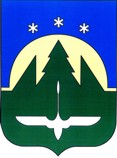 Городской округ Ханты-МансийскХанты-Мансийского автономного округа – ЮгрыПРЕДСЕДАТЕЛЬ ДУМЫ ГОРОДА ХАНТЫ-МАНСИЙСКАПОСТАНОВЛЕНИЕот 23 сентября 2020 года                 	                              	                                     № 21О проведении опросадля принятия решенийДумы города Ханты-Мансийскав заочной формеВ соответствии с Федеральным законом от 6 октября 2003 года                     № 131-ФЗ «Об общих принципах организации местного самоуправления                        в Российской Федерации», постановлением Губернатора Ханты-Мансийского автономного округа – Югры от 9 апреля 2020 года № 29 «О мерах                                по предотвращению завоза и распространения новой коронавирусной инфекции, вызванной COVID-19, в Ханты-Мансийском автономном                     округе – Югре», ст.47 Регламента Думы города Ханты-Мансийска, утвержденного Решением Думы города Ханты-Мансийска  от 27 декабря 2016 года № 59-VI РД «О Регламенте Думы города Ханты-Мансийска» (в редакции Решения Думы города Ханты-Мансийска от 24 апреля 2020 года № 426-VI РД «О приостановлении действия части 6 статьи 47 Регламента Думы города Ханты-Мансийска»), руководствуясь статьей 71.1 Устава города                           Ханты-Мансийска:    1.Провести 25 сентября 2020 года с 9.00 до 12.00 часов опрос путем установления позиции депутатов Думы города Ханты-Мансийска шестого созыва по проектам решений Думы города Ханты-Мансийска:1.1.«О согласовании полной замены дотации на выравнивание бюджетной обеспеченности муниципальных районов (городских округов) дополнительными нормативами отчислений от налога на доходы физических лиц на 2021 год и на плановый период 2022 и 2023 годов», внесенного Главой города Ханты-Мансийска;1.2.«О внесении изменений в Решение Думы города Ханты-Мансийска                  от 30 июня 2017 года № 141-VI РД «О Положении об отдельных вопросах организации и осуществления бюджетного процесса в городе                         Ханты-Мансийске», внесенного Главой города Ханты-Мансийска;         1.3.«Об отчёте об исполнении бюджета города Ханты-Мансийска                       за полугодие 2020 года», внесенного Главой города Ханты-Мансийска;1.4.«О деятельности Думы города Ханты-Мансийска шестого созыва                    за первое полугодие 2020 года», внесенного Председателем Думы города Ханты-Мансийска;1.5.«О награждении», внесенного Председателем Думы города                   Ханты-Мансийска.	2.Контроль за выполнением настоящего постановления оставляю                        за собой.Председатель Думыгорода Ханты-Мансийска			                                         К.Л. Пенчуков